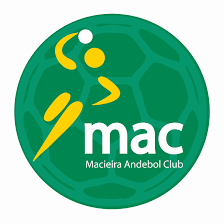 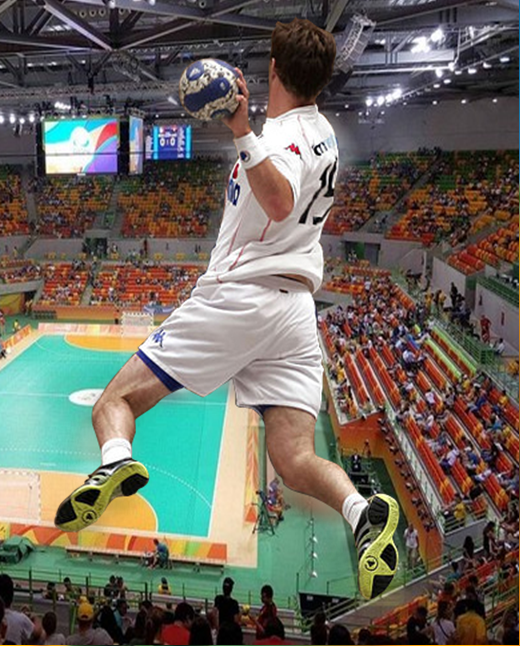                                 




NOME:_______________________________________________________


NIF: __________________________

CIPA: _________________________
Nº SÓCIO ATAP: ________________




As  inscrições  só  serão  validadas  após  envio  de  comprovativo  de  pagamento.
Inscrições limitadas a 75 participantes

25 € até 31 Maio
30 € após 31 Maio, até ao 1º dia do Clinic
Sócios da ATAP beneficiam de 5 € de desconto

NIB  para Transferência: IBAN: PT50  0045 1465 4026  0442 42055
E-MAIL : clinic.macieira.2018@gmail.com